MINISTERO  DELL’ ISTRUZIONE,  DELL’ UNIVERSITA’  E  DELLA RICERCAUFFICIO  SCOLASTICO  REGIONALE  PER  IL  LAZIOLICEO SCIENTIFICO STATALE“TALETE”Roma, 08/04/2021Alle studentesse e agli studentiAi GenitoriAi DocentiAl personale ATASitowebCIRCOLARE  n. 222Oggetto: Rinvio accesso prenotazione colloqui mattutini con le famiglieA seguito dei noti problemi informatici che hanno reso temporaneamente indisponibile il Registro elettronico Axios, si comunica che l’ accesso per la prenotazione dei colloqui mattutini, previsto per oggi,  è rinviato a mercoledì 14 aprile, alle ore 14.00.I colloqui sono prolungati fino a martedì 4 maggio.I docenti, non appena sarà ripristinata la funzionalità del RE (in base alle ultime indicazioni di AXIOS, entro lunedì 12 aprile), provvederanno a comunicare alle famiglie gli orari di ricevimento, qualora non l’avessero già fatto.Il Dirigente ScolasticoProf. Alberto CataneoFirma autografa sostituita a mezzo  stampa ai sensi dell’art. 3 comma 2 del d.lgs. n.39/1993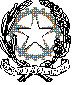 